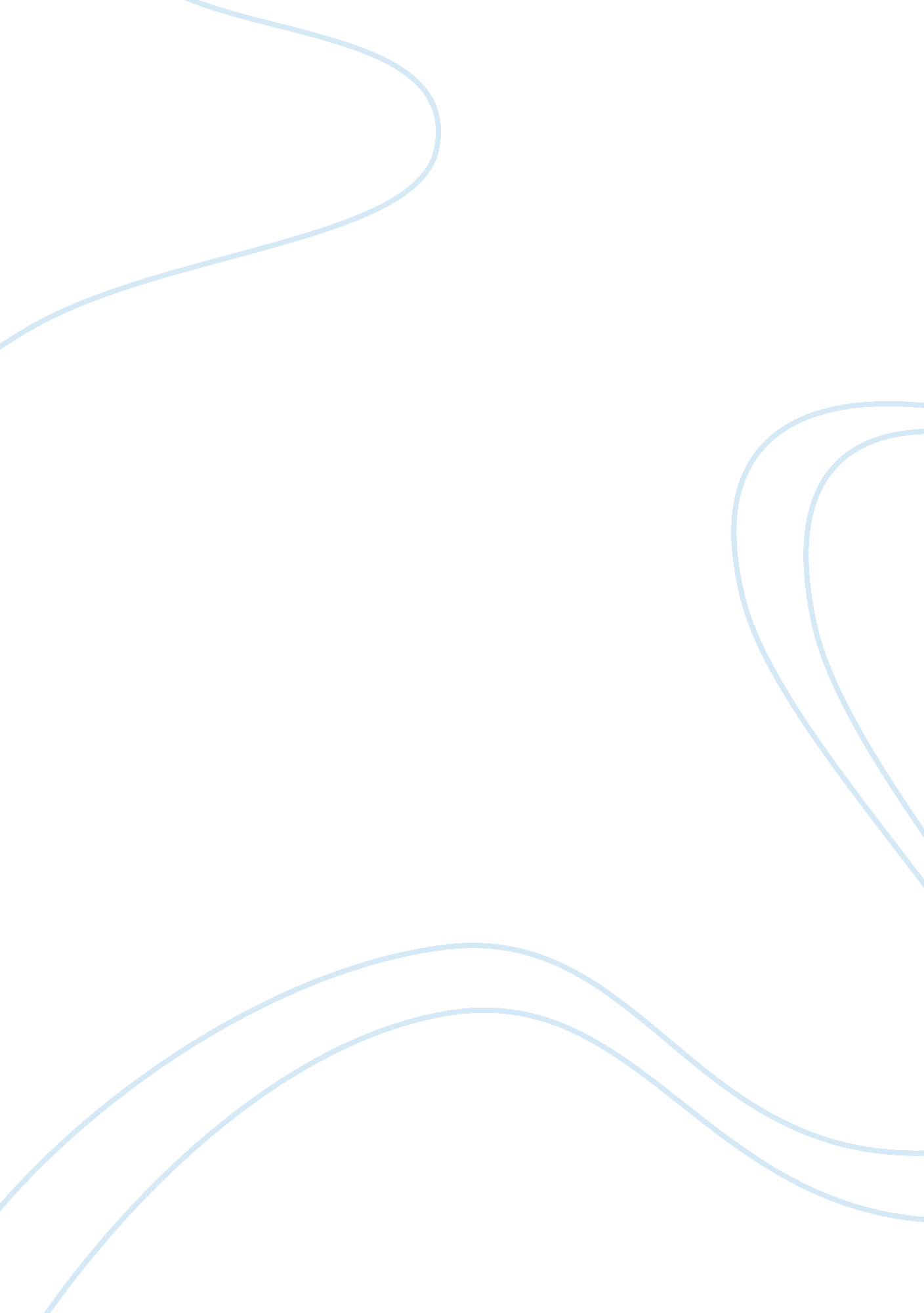 Benefits of booking cheap flight tickets from travel agencies vs. booking directl...Transportation, Airlines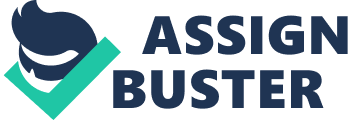 Travel, it is always good to travel and take a break from the routine life. A lot of us have a list full of destinations to be visited, explored and lived to the fullest. The best part about travelling is you get to explore the world as well as yourself. There are a lot of undiscovered or hidden talents that you might discover on a trip. Who doesn’t like to travel? A trip with friends, family or loved ones will not only help you get closer but also build up strong relationships. Like they say, life’s good on a holiday. But travelling comes with expenditure. These are the expenses where we are willing to spend and make the trips more memorable. There are many tips and tricks that you can use while travelling or booking air tickets that might help you save some money. Money saved is also a good option than money spent. These savings can be used up when you want to explore or try something out of the box stuff on the trips. One amongst major expenses while travelling is the tickets for the flight. These expenses may not be seen but are quite some expense. Most of us are independent travellers and prefer to have our trip designed by self. While there are a lot of us who can pay a travel agent to get everything sorted and settled in one place. While some of us like to explore and wait to see the unseen beauty of the place there are some of us who just want to relax and make take the trip as it comes. Travelling is good and holidays are round the corner. Now is the time to pick up the destination and start planning properly for the most awaited trip with your loved ones. Here are the benefits of booking cheap flight tickets from travel agents. We cannot really do justice in saving money like the agents does. Here are the reasons why you should stick with the travel agents for your trip. Make early bookings Most of us have the habit of leaving the things till the last moment and panicking just before the time. This might work out on a regular office day but not on the trip. It is always advisable to book early and keep the tickets in hand in advance. Booking early helps you get way cheaper flight tickets for the destination than the usual. Booking tickets early has always seemed to be beneficial than booking later. We may sound a bit clichéd, but this has been proved helpful time and again. There are a few of us who wait for the offers on the flight bookings and make up their minds to wait for all this while. Usually the offers are also seen as of no use as booking early has proven to be a winner all this while. It is good to discuss the dates of trio with your travel agent and let him do his findings and booking as they will only help in saving up some of your money. Using of incognito mode while booking tickets Now, have you ever heard of the incognito mode while booking flight tickets? Not many of us know this but based on the cookies in the browser, the flight prices may hike up in the browser by the repetitive search on the same. This is done to rush the customer in booking the flight ticket before the prices hike even more. The best way to search of the flight tickets is to make the search on incognito mode while booking the flight tickets. Now, we might not really know the way to shut down the cookies but the travel agency surely knows the ways to do this. It is always advisable to book the tickets in private mode so that the cookies do not increase the prices of the tickets every time you search for the same destination. Even if this is not possible then remember to open the same link in different browsers or computers to avail the best fares on the tickets. Visiting the same site on same computer with cookies on will show you raised fares. You can use flight comparison websites Now, if you didn’t really know they exist let us give you a brief on their existence. The flight comparisons websites helps you in comparing two flights at the same time and helps in picking the best ones with your date and time of arrival. It is majorly advisable to use different flight comparisons website before booking the flight tickets. Not one but there are many websites that help you comparing between flights. No matter how urgent the tickets are just do this one simple step to get fare prices. Travel agents have a lot better knowledge on saving a few pennies on the flight tickets. They do use different websites where they compare the prices of tickets online and choose the best option from the rest. Yet another trick that you can use is to select the entire month under departure date and get the best deals of the flight for the entire month. This can be done when the trip is not very urgent. Choose between different airlines We have seen a lot times when a specific destination has higher prices in one airline and lower in another. This can be made and chosen by the travel agent. Usually they say that it is good to get a round trip tickets as this would help in giving cheaper flight fares. But what we suggest is, try searching for the departure tickets differently and for the arrival differently. By doing this you can choose between the best and may crack a real cheap deal. Usually, the travel agencies are filled up with such ideas. All you need to do is ask your agent to get you the best deal to make it seal. Don’t book on weekends We know weekends are holidays and most of us are available on the weekends to crack open the travel deals but here is our sincere advice, do not book on the weekends. Ask why? Weekends may jack up all the fares and details of the flights this is because a lot of us are searching and looking out for the deals. Airlines usually try to jack up the prices on Fridays till Sundays this is one such way to earn some extra pennies. They start to reduce till Tuesdays. So the best weekday to get your tickets might be Wednesdays and Thursdays. Now, make sure you visit your travel agent on a weekday to get your tickets done. Travelling is a good option but it is also important to save up some of your hard earned money. We will always advice you to take help from the travel agencies as they tend to provide you with the bets trips and the tickets than doing it manually from the official airlines websites. Be smart and quirky while you are getting your tickets done. Planning the trip is important as we would spend only onceand not visit the same place twice unless its Goa! 